 УКРАЇНА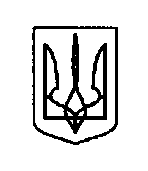 ЛИЧКІВСЬКИЙ ЛІЦЕЙ ЛИЧКІВСЬКОЇ СІЛЬСЬКОЇ РАДИДНІПРОПЕТРОВСЬКОЇ ОБЛАСТІвул. Центральна,47А, с. Личкове, 51140, тел. (67) 5658380е-mail: znz10@mag-osvita.dp.ua, код ЄДРПОУ 26328643                                                            НАКАЗ   _________                                                                                    № ______  Про організацію та проведенняІ та ІІ турів Всеукраїнських заходівСпортивного напрямку та культурно-освітньогоарт-проєкту  «Олімпійський рух очима дітей"в опорному закладі та філіяхВідповідно до наказу відділу освіти, культури, молоді та спорту виконавчого комітету Личківської сільської ради № 75, від 31.08.2022 року,НАКАЗУЮ:Заступнику директора з навчально-виховної роботи ліцею Онищенко Галині Іванівні, завідувачу Приорільської гімназії  - філії Личківського ліцею Мамедовій Валентині Степанівні, завідувачу Бузівської гімназії – філії Гончарук Валентині Павлівні, завідувачу Ковпаківської гімназії – філії Горбатенко Тетяні Петрівні:До 25 вересня 2022 року вжити організаційних заходів, щодо проведення І та ІІ турів Всеукраїнських конкурсів спортивного напрямку між здобувачами освіти:-  вікторини «Знавець олімпійського руху»;- конкурс літературних творів «Ода юним олімпійцям України»;- конкурс малюнків на олімпійську тематику;- конкурс дитячих творчих робіт у рамках культурно-освітнього арт-проєкту «Олімпійський рух очима дітей (у трьох номінаціях «Олімпійська поробка» (1-4),  «Мій кумир олімпійського спорту» (5-9 класи), «Світ олімпійського руху» (9-11 клас).1.2. Затвердити склад персонального журі І  туру (додаток)1.3. Надати до 26 вересня 2022 року роботи до відділу освіти, культури, молоді та спорту виконавчого комітету Личківської сільської ради.1.4. Оформити та вчасно надати  заявки та кращі роботи для участі у ІІІ турі (регіональному) турі Третяк Оксані Василівні.Директор Личківського ліцею                                     Тетяна ЗОРІНА